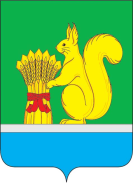 УРЖУМСКАЯ РАЙОННАЯ ДУМА ШЕСТОГО СОЗЫВАРЕШЕНИЕ Об информации по организации работы с молодежью в Ужумском районе28.03.2023                                                                                                № 15/132                                      г. Уржум, Кировской областиВ соответствии с Федеральным законом от 06.10.2003 №131 –ФЗ «Об общих принципах организации местного самоуправления в РФ», на основании Устава муниципального образования Уржумский муниципальный район Кировской области, заслушав информацию первого заместителя главы администрации Уржумского муниципального района Хабибуллиной С.Н. по организации работы с молодежью в Уржумском районе Уржумская районная Дума решила:1.Информацию первого заместителя главы администрации Уржумского муниципального района Хабибуллиной С.Н. по организации работы с молодежью в Уржумском районе  принять к сведению.             2.Контроль за исполнением настоящего решения возложить на постоянную депутатскую комиссию Уржумской районной Думы по законодательству, вопросам местного самоуправления, социальной политике (Гаваза А.А.)             3.Решение вступает в силу с момента его принятия и подлежит опубликованию в «Информационном бюллетене органов местного самоуправления Уржумского района Кировской области».Председатель Уржумской районной Думы                                                                         Л.Ю. Воробьева